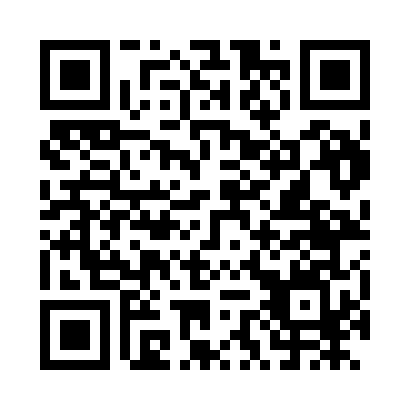 Prayer times for Afalonas, GreeceWed 1 May 2024 - Fri 31 May 2024High Latitude Method: Angle Based RulePrayer Calculation Method: Muslim World LeagueAsar Calculation Method: HanafiPrayer times provided by https://www.salahtimes.comDateDayFajrSunriseDhuhrAsrMaghribIsha1Wed4:346:151:116:058:079:432Thu4:326:141:116:068:089:443Fri4:306:131:116:068:099:454Sat4:296:121:116:078:109:475Sun4:276:111:116:078:119:486Mon4:266:101:116:088:129:507Tue4:246:081:106:088:139:518Wed4:226:071:106:098:149:529Thu4:216:061:106:098:159:5410Fri4:196:051:106:108:169:5511Sat4:186:041:106:108:179:5612Sun4:166:031:106:118:189:5813Mon4:156:021:106:118:199:5914Tue4:146:011:106:128:2010:0115Wed4:126:011:106:128:2110:0216Thu4:116:001:106:138:2110:0317Fri4:105:591:106:138:2210:0518Sat4:085:581:106:148:2310:0619Sun4:075:571:106:148:2410:0720Mon4:065:561:116:158:2510:0821Tue4:055:561:116:158:2610:1022Wed4:035:551:116:168:2710:1123Thu4:025:541:116:168:2810:1224Fri4:015:541:116:178:2810:1425Sat4:005:531:116:178:2910:1526Sun3:595:531:116:188:3010:1627Mon3:585:521:116:188:3110:1728Tue3:575:511:116:198:3110:1829Wed3:565:511:116:198:3210:1930Thu3:555:501:126:208:3310:2031Fri3:545:501:126:208:3410:21